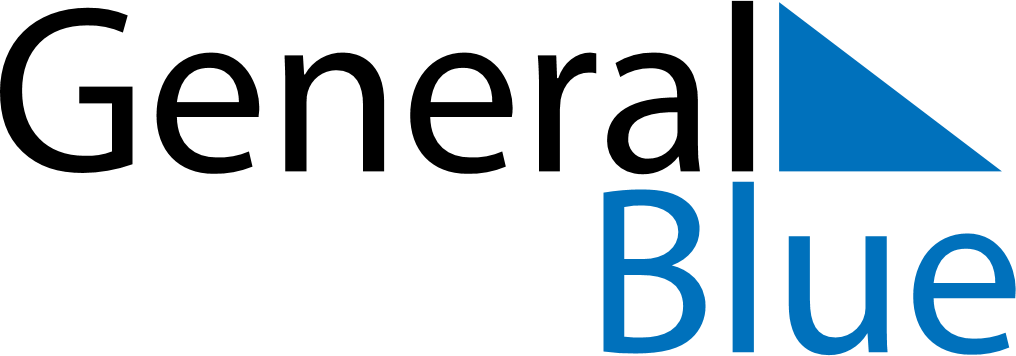 November 2022November 2022November 2022VietnamVietnamSUNMONTUEWEDTHUFRISAT1234567891011121314151617181920212223242526Vietnamese Teacher’s Day27282930